BREVE HISTORIA DE LOS NAVEGADORES WEB 

Un Navegador web o web browser es un programa que permite visualizar páginas web en la red, documentos almacenados y guardar información. Este se comunica con el servidor a través del protocolo HTTP y le pide el archivo solicitado en código HTML,lo interpreta y lo muestra en pantalla para el usuario.  

Los 5 principales browsers que trabajan actualmente tienen distintos enfoques; Firefox busca estabilidad,Chrome quiere eficacia, Explorer se centra en la seguridad, Opera dirige sus esfuerzos al mercado de los dispositivos móviles y Safari es para los fieles de Mac  
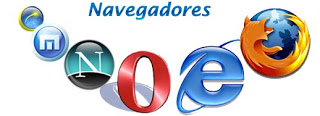 EVOLUCION DE NAVEGADORES
1993: MOSAIC 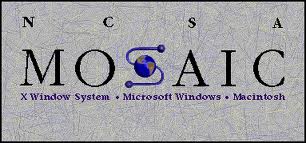 El navegador mosaic es el responsable de que el internet sea publico, gracias a su sencilla estructura.  
Navegadores actuales como Firefox y el explorer utilizan hasta la fecha algunas de las interfaces 
que establecieron funcionalidades basicas para recorrer la Red, como la barra de Navegacion en la parte superior. 


1994: NETSCAPE, PRIMER NAVEGADOR COMERCIA 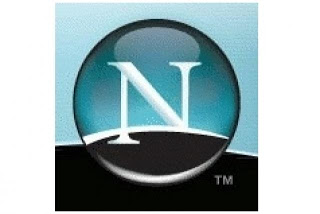 
Después de separarse de Mosaic, el Ingeniero y desarrollador de software Marc Andreessen creo su propia empresa, lo cual dió como resultado Netscape. Bajo este nombre surgió el primer navegador comercial, es decir, el primero en estar a la venta. En un principio, Netscape 1.0 estaba destinado a ser gratuito, pero después de varias negociaciones, se decidió que no le costaría únicamente a instituciones educativas. Ahora los navegadores se vendían en paquete con la conexión a Internet. Afortunadamente esta tendencia no prevaleció hasta la fecha. 


1995: MICROSOFT 
Este año Microsoft entro en el juego del internet, una vez que se entero de que podia capitalizar el Internet con su Explorer. Este paso hizo que se sentaran las bases para la primera competencia entre Navegadores como Netscape y Microsoft, del cual el segundo salio mejor librado. 

1996: OPERA 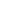 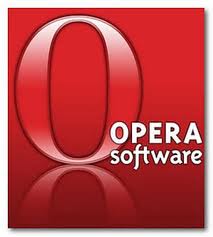 
Este navegador fue introducido a la Red por la compañía noruega de telecomunicaciones: Telenor. Aunque es un navegador poco popular entre la mayoría, Opera se distingue por ser un pionero de la navegación en el mercado de los dispositivos móviles, ya que desde 1998 comenzó a desarrollar plataformas operables en estos aparatos. Opera es hoy en día el desarrollador de los navegadores de Nintendo, tanto en su consola Wii, como en el Nintendo DS. 

1998: MOZILLA 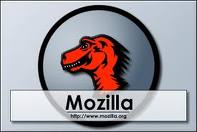 
Ante su inminente derrota frente a Explorer, Netscape decidió abrir su plataforma a todos los desarrolladores y programadores del globo. Esta nueva organización se llamó Mozilla, la cual sentó las bases para el desarrollo en navegadores de Red más importante de la historia, con la colaboración de miles de mentes encaminadas a mejorar la experiencia en Internet. Su primer browser se llamó Phoenix, que más tarde se convertiría en el ya súper afamado Firefox.   


1998-2002: DOMINIO TOTAL DE MICROSOFT 
Microsoft al ir de la mano de su Internet Explorer, dominó contundentemente el mercado de los navegadores de Internet al alcanzar al 96% del total de sus usuarios. Así como inició la primera competencia entre navegadores, Microsoft la daba por terminada con estas cifras casi totales.  
  
2003: APPLE 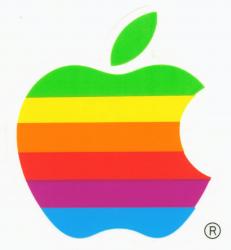 
Hasta antes de este año, los usuarios de Mac navegaban en Netscape, Cyberdog y Explorer en sus versiones para este sistema operativo, sin embargo, el regreso de Steve Jobs a Apple también representó la evolución de Mac en la Red. En 2003 llegó Safari para el sistema MAC OS X 10.2, un navegador  potenciado por el motor gráfico Webkit, el cual después fue adoptado por compañías como Google y Nokia para sus desarrollos. 


2004: FIREFOX 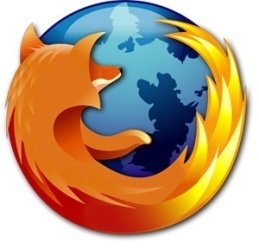 
Por fin rinde frutos la plataforma abierta de Mozilla, y en 2004 lanza Firefox, el cual opera bajo el paraguas de Mozilla Application Suite. Este navegador opera con el motor gráfico Gecko, el cual le da una versatilidad sin precedentes. Conforme ha evolucionado, Firefox ha introducido funcionalidades bastante interesantes, como el download manager, la navegación en pestañas o la barra de navegación inteligente, pero sobre todo, fue la prueba de la gran utilidad de las plataformas abiertas, un modelo que también sigue otro gigante de la red: Google. Tan sólo en su primer año de liberación, Firefox alcanzó a casi un 10% de los usuarios de la Red. 


2008: GOOGLE 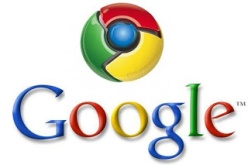  Dentro de las innovaciones de este browser, se encuentra la eliminación del menú en la parte superior (en su versión para PC), limitando los controles a los botones básicos de navegación (ir al home, adelante, atrás y bookmarks), además de que es el primero en introducir la navegación en "threads", lo que significa que cada pestaña abierta opera de manera independiente. Además, es el primer navegador personalizable, con diversos temas que pueden ser desarrollados por cualquier persona con los conocimientos necesarios. Aún siendo un novato en el mundo de los navegadores, ya ha marcado la pauta en varios aspectos del mundo de Internet, intensificando la competencia y levantando el nivel de exigencia.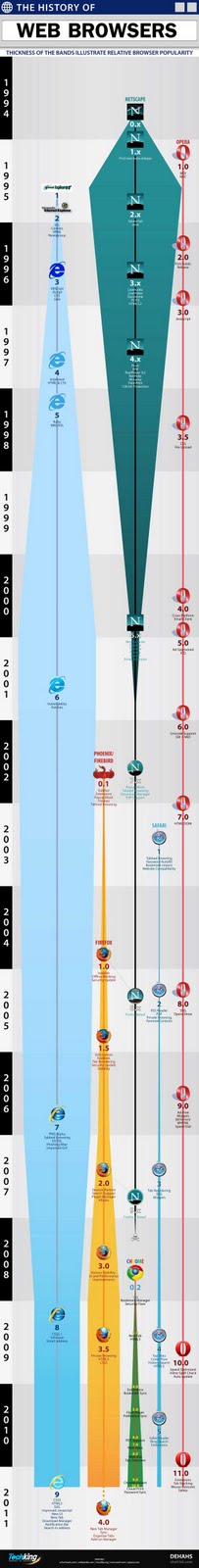 

EN CONCLUSION: 
Los navegadores que usamos actualmente son el resultado de muchos experimentos sin los cuales el Internet no sería lo que es hasta la fecha. y eso significaria un gran atraso con la comunicacion y las fuentes de informacion.  Son una herramienta muy importante, ya que  representan las plataformas abiertas y la competencia / cooperación constante para que las innovaciones no paren de llegar.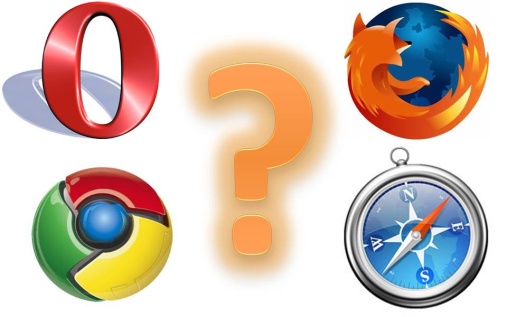 Los mejores navegadores web del 2013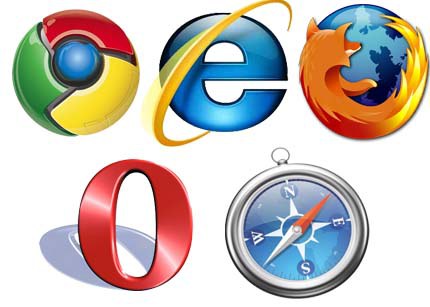 Google Chrome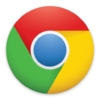 
Google Chrome es el navegador web de Google. Con él puedes abrir aplicaciones y juegos web de una forma agradable, fácil y, sobre todo, rápida. Es la principal alternativa a Firefox e Internet Explorer. 


Descargar: https://www.google.com/intl/en/chrome/browser/index.html?system=true&standalone=1#eula 
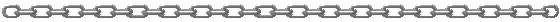 Mozilla Firefox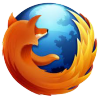 

Mozilla Firefox es un navegador web que logró hacerse un hueco cuando el mercado estaba ocupado totalmente por Internet Explorer. Su secreto: potencia y versatilidad, ganadas a través de años de desarrollo, y un enorme catálogo de extensiones para aumentar sus posibilidades hasta el infinito. 




Amplialo y mejóralo!!! 

- Adblock Plus: bloquea anuncios de las webs 

- DownThem All: descarga múltiples ficheros a la vez 

- Video Download Helper: baja vídeos de cualquier página 

- Stylish: cambia el aspecto de un sitio web 

- Greasemonkey: aplica scripts para infinidad de funciones 

- Picmonkey: un editor gráfico al estilo de Photoshop 
Opera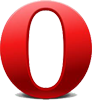 

Opera es un excelente navegador con un soporte inmejorable para los últimos estándares web, rápido, capaz y con una gran cantidad de funciones añadidas. 


Descargar: http://www.opera.com/es-419/computer/thanks?partner=&par=id%3D35575%26amp;location%3D381&gaprod= Safari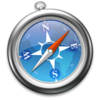 

Safari, el popular navegador web de Mac OS X, ya está disponible en Windows, con nuevo diseño y una velocidad de navegación increíblemente rápida. Internet Explorer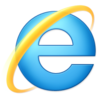 


Internet Explorer 9 es la última edición del navegador web de Microsoft. Siguiendo la estela de mejoras de las versiones anteriores, Internet Explorer 9 presenta un aspecto renovado y características novedosas. 
Comodo Dragon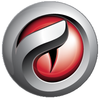 

Comodo Dragon es el navegador Web de la firma Comodo, especializada en seguridad. 

La principal ventaja de Comodo Dragon es que está basado en Chromium/Google Chrome, garantizando así una navegación rápida y compatible con los estándares Web. Comodo Ice Dragon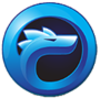 

Comodo ha tomado el navegador Firefox, le ha añadido extensiones de seguridad y ha cambiado su aspecto. El resultado es Comodo IceDragon, un derivado algo más seguro del navegador de Mozilla. 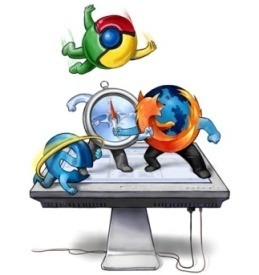 
QUE NAVEGADOR ES MEJOR 2013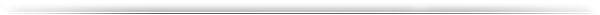 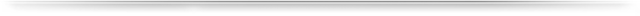 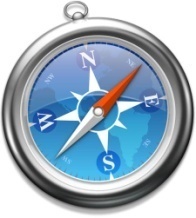 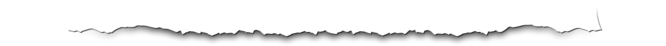 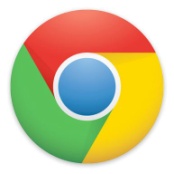 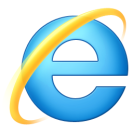 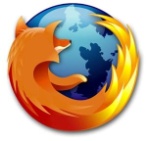 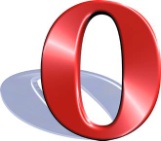 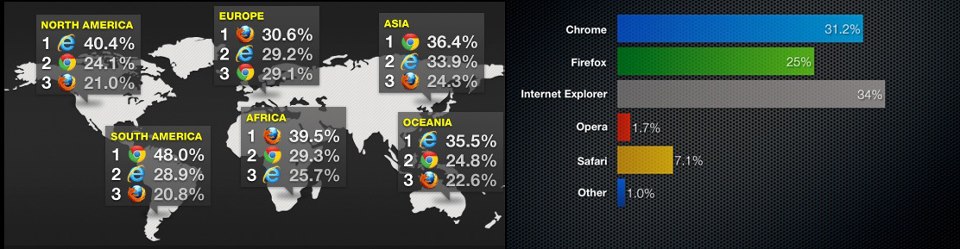 NAVEGADORES UNA COMPLICADA DESICION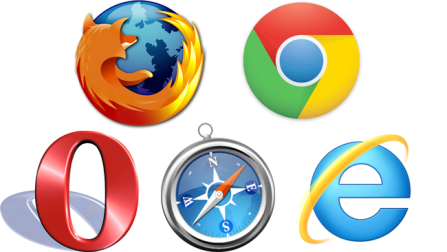 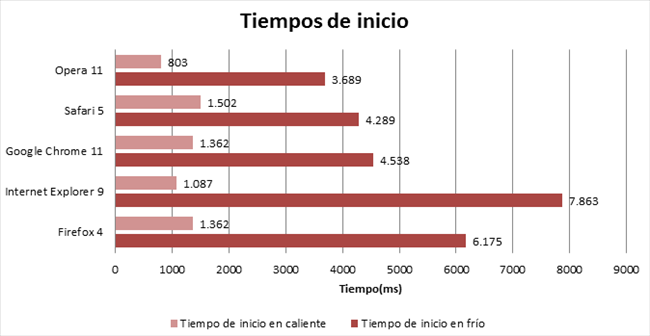 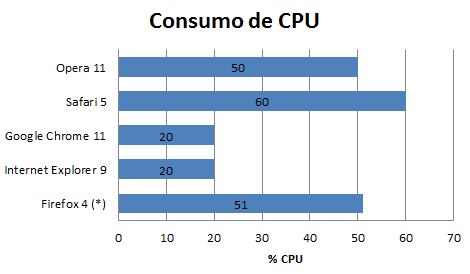 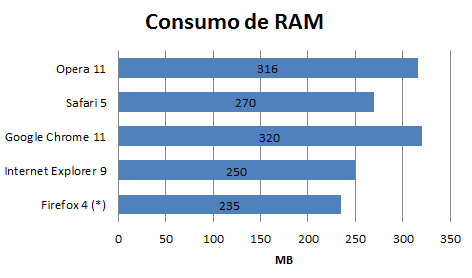 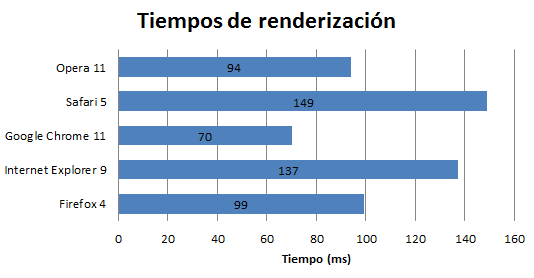 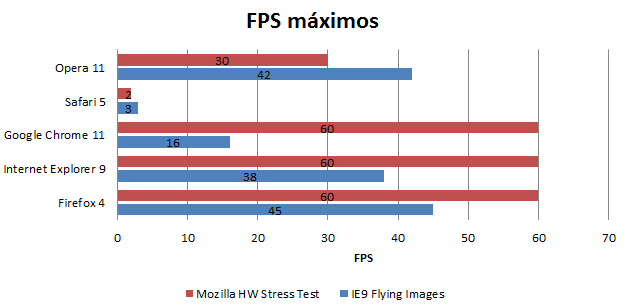 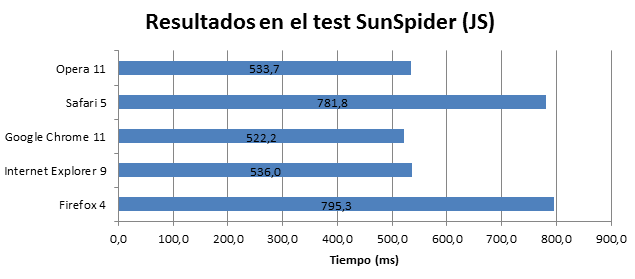 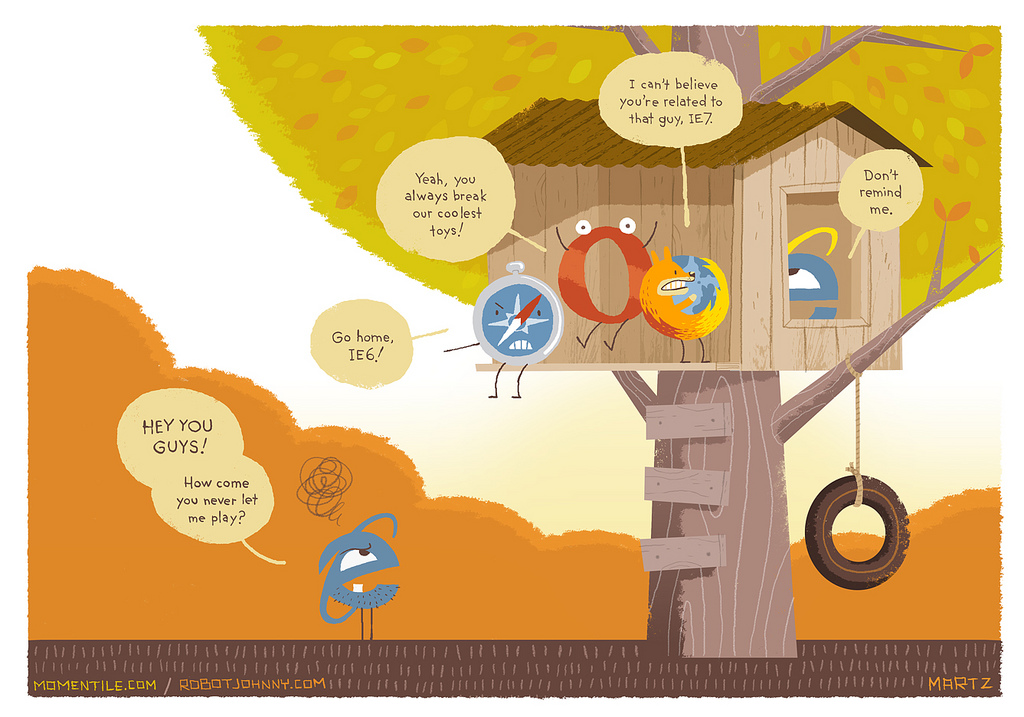 EXPLORER, CHROME, FIREFOX, OPERA, SAFARI. ¿CUAL ELIGES TU?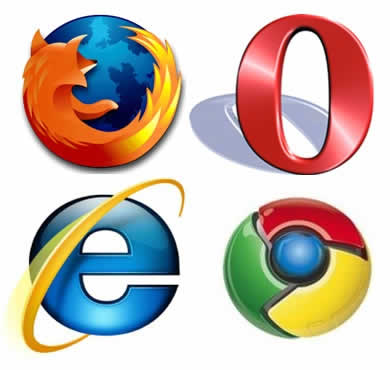 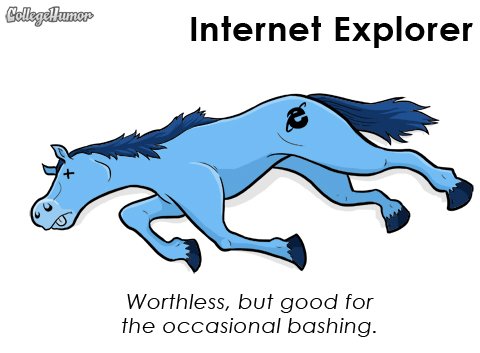 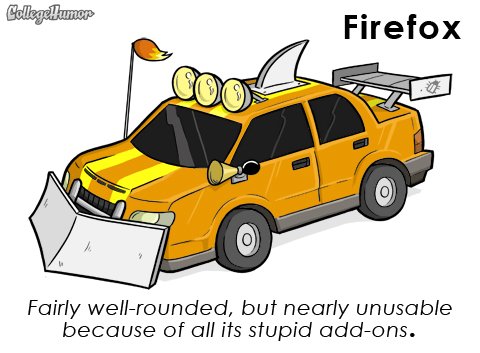 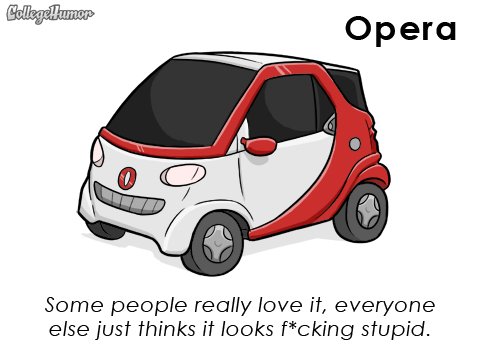 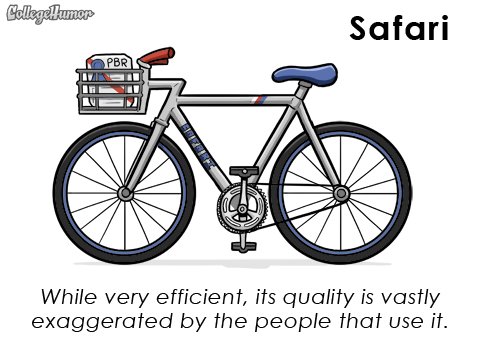 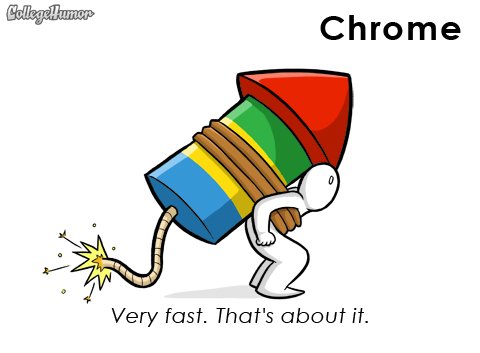 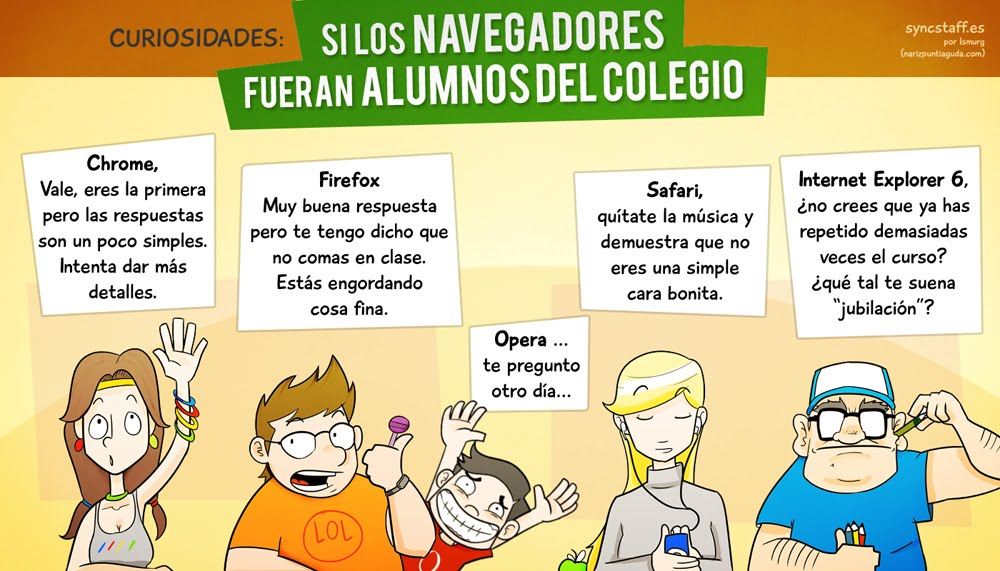 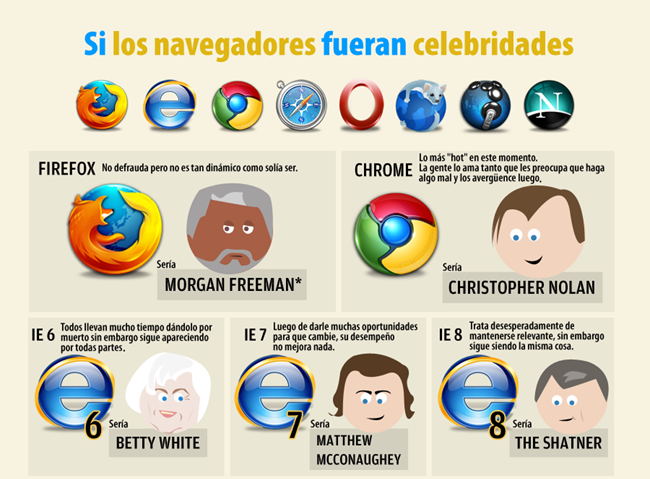 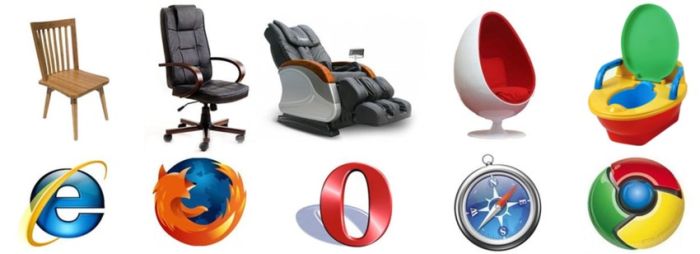 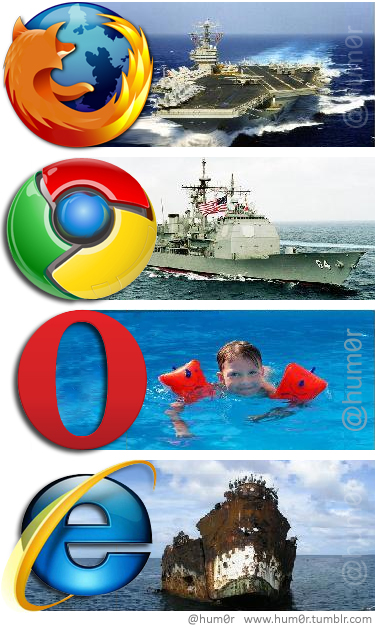 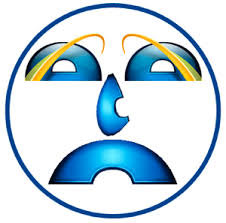 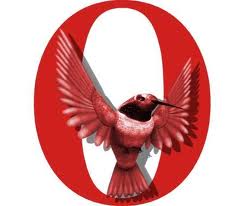 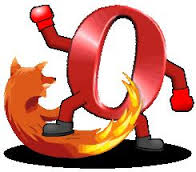 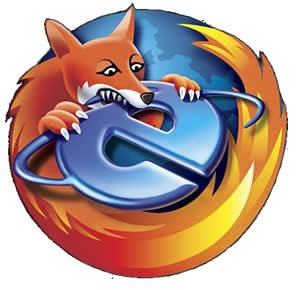 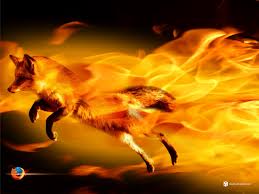 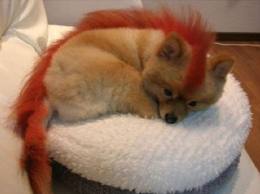 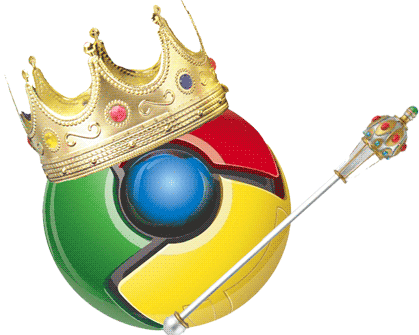 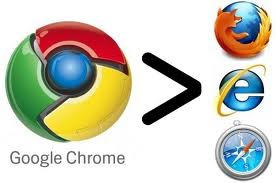 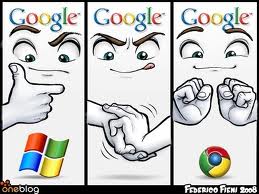 BUSCADORESGOOGLE
www.google.com
Como activa su éxito google.com? Es un resultado alfanumérico que se inicia al consultar una duda, ahí, en una espiral de resultados positivos, se activan cientos de miles de servidores, luego millones de procesadores a los que activan 14.000 millones de páginas web e inducen a una potencia a la "n" de cifra digital, que en una abrir y cerrar de ojos obtenemos una respuesta, afirmativa. Es una ecuación de 500 millones de variables posibles que Google resuelve en un clic. Estas consultas ascienden a más de 7.200 millones de vistas diarias. Sin lugar a dudas Google hoy por hoy es el buscador más utilizado en el Mundo a nivel general. Existiendo aún países donde no son la primera fuente de consultas. Como es el caso de de Corea, China, y muchos países asiáticos, que representan un parte muy importante de los 1.200.000 usuarios actuales de la Red. Google aunque su buscador, es la fuente prioritaria de sus ingresos y utilización, tienen desarrolladas herramientas, que por sí mismas son de interés para gran mayoría de usuarios como son... 
(Más información)